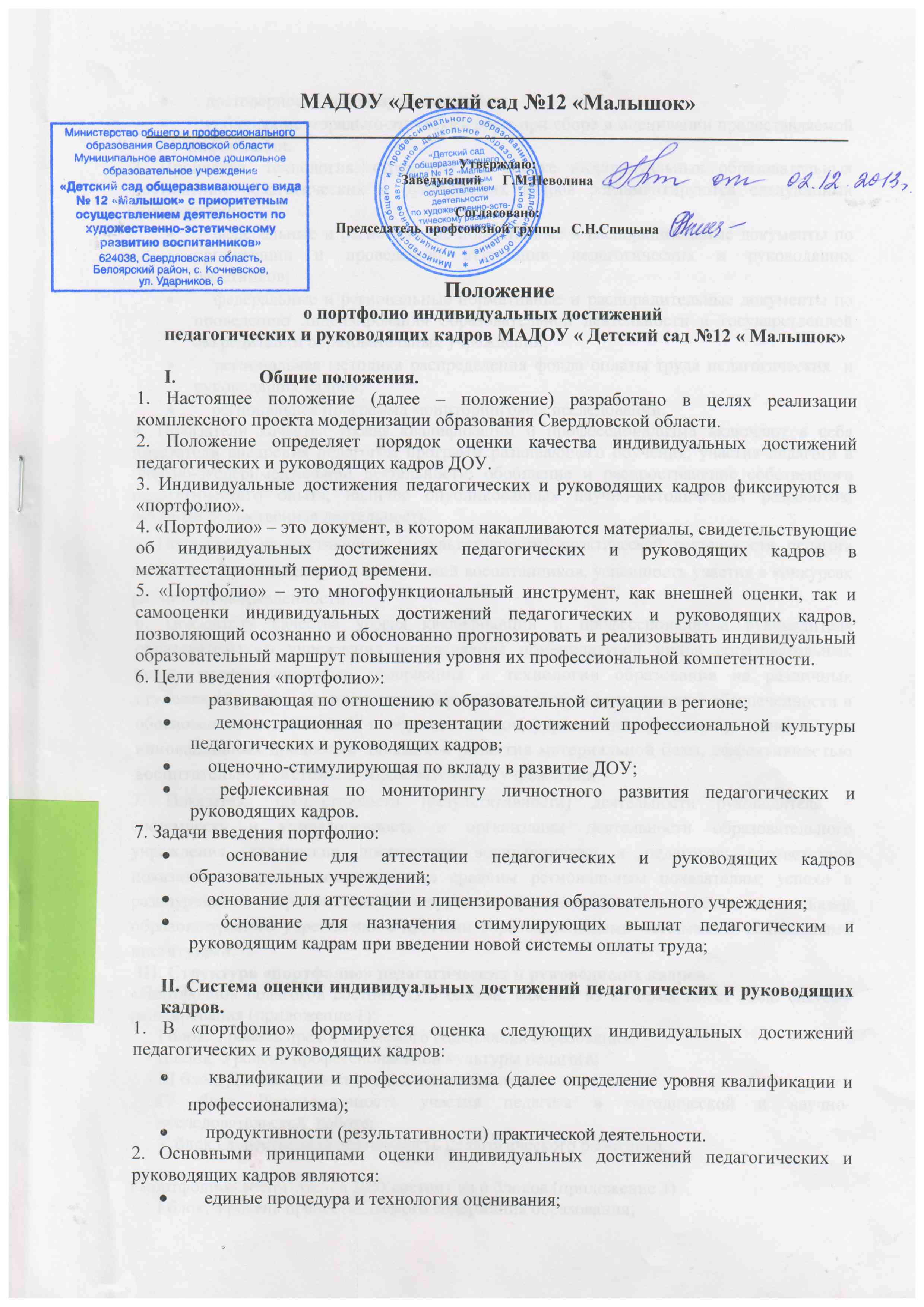 ·        достоверность используемых данных;·        соблюдение морально-этических норм при сборе и оценивании предоставляемой           информации.3. Процедура, технология, структуры по оценке индивидуальных образовательных достижений педагогических и руководящих кадров регламентируются следующими документами:·    федеральные и региональные нормативные и распорядительные документы по организации и проведению аттестации педагогических и руководящих работников;·   федеральные и региональные нормативные и распорядительные документы по проведению лицензирования образовательной деятельности и государственной аккредитации образовательных учреждений;·   региональная методика распределения фонда оплаты труда педагогических  и руководящих кадров;·     региональная программа мониторинговых исследований.4. Показатели качества уровня квалификации и профессионализма включают в себя показатели внедрения педагогом программ развивающего обучения; участия педагога в опытно-экспериментальной деятельности; обобщение и распространение собственного педагогического опыта; наличие опубликованных научно-методических разработок; активная общественная деятельность.5. Показатели продуктивности (результативности) практической деятельности педагога включают в себя показатели достижений воспитанников, успешность участия в конкурсах различной направленности.6. Показатели качества уровня квалификации и профессионализма руководителя образовательного учреждения определяются номенклатурой видов образовательных услуг, преемственностью содержания и технологии образования на различных ступенях обучения; уровнем научной и организационно-методической обеспеченности и обоснованности инноваций в образовательном учреждении; уровнем реального хода инновационных процессов, динамикой развития материальной базы, эффективностью воспитательной системы в образовательном учреждении.7. Показатели продуктивности (результативности) деятельности руководителя – системность и упорядоченность в организации деятельности образовательного учреждения, творческие достижения воспитанников и педагогов; соответствие показателя здоровья воспитанников средним региональным показателям; успехи в разноуровневых мероприятиях и конкурсах профессионального мастерства, число связей образовательного учреждения с другими образовательными системами и социальными институтами.III. Структура «портфолио» педагогических и руководящих кадров.«Портфолио» педагогов состоит из 5 блоков, каждый из которых имеет свою систему ранжирования:I блок.          Уровень предоставляемого содержания образования;II блок.         Уровень профессиональной культуры педагога;III блок.        Динамика  достижений воспитанников;IV блок. Результативность участия педагога в методической и научно- исследовательской  работе;V блок Общественная деятельность педагогического работника.«Портфолио» воспитателей ДОУсостоит из 6 блоков:I блок. Уровень предоставляемого содержания образования;II блок. Уровень профессиональной культуры педагога;III блок. Результативность деятельности педагога по студийно-кружковой работе;IV блок. Результативность деятельности педагога по работе с родителями;V блок. Результативность участия педагога в методической и научно- исследовательской  работе;VI блок. Общественная деятельность педагогического работника.«Портфолио» руководителя ДОУ состоит из 5 блоков:I блок. Достижение высокого качества и доступности общего образования;II блок. Обеспечение современных условий организации образовательного процесса;III блок. Формирование системы воспитательной работы;IV блок. Формирование позитивного имиджа образовательного учреждения в местном сообществе;V блок. Эффективность управленческой деятельности.IV. Оформление накопительной папки документов «портфолио»:·        титульный лист (Ф. И. О.  педагога, руководителя образовательного             учреждения, город/район, школа, образование, награды, звания, степени);·        обязательно наличие оглавления (с наименованиями материалов и номерами            страниц);·        содержание «портфолио»;·        приложения (копии грамот, дипломов, сертификатов и др.);·        каждый отдельный материал, включенный в «портфолио», должен          датироваться;·        общий объем материалов «портфолио» должен быть не менее 30 и не более           60 страниц формата А-4.Помещение в «портфолио» не обоснованных материалов снижает ценность свидетельств профессионализма аттестуемого.V.               Использование материалов «портфолио».Материалы «портфолио» могут рассматриваться на заседаниях экспертных групп по аттестации педагогических и руководящих кадров, по аттестации и лицензированию образовательных учреждений; на заседаниях управляющих советов органов управления и ДОУ:·    о  соответствии заявленной квалификационной категории;·    о предоставлении лицензии образовательному учреждению на       осуществление образовательной деятельности;·    о начислении стимулирующей части заработной платы;